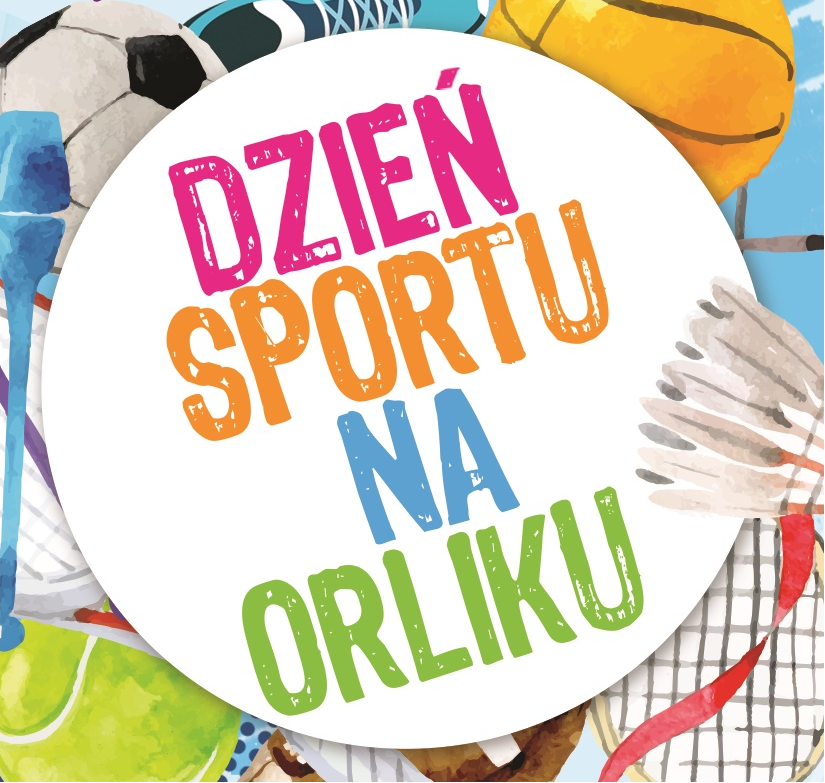 Festyn Sportowy na zakończenie roku szkolnego.22 czerwiec środaProsimy o wygodny strój w ten dzień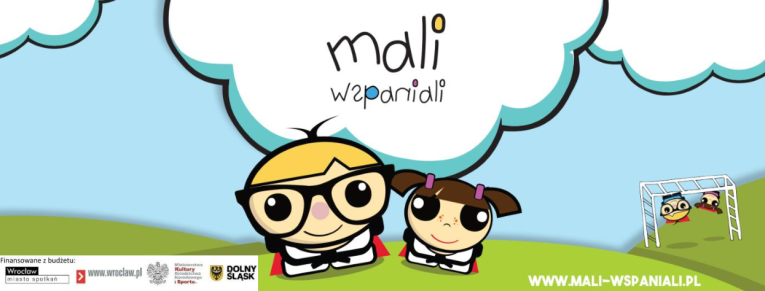 